Publicado en Madrid el 27/06/2024 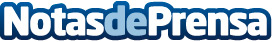 Legálitas debate sobre emprendimiento e innovación junto a la Universidad Rey Juan CarlosRepresentantes de primer nivel de destacadas empresas españolas, expusieron sus experiencias a los asistentes en el curso celebrado durante dos días en la sede de la universidad y transmitido a través de las redes sociales de LegálitasDatos de contacto:David JimenezDirector de comunicación / Legálitas660 536 794Nota de prensa publicada en: https://www.notasdeprensa.es/legalitas-debate-sobre-emprendimiento-e Categorias: Nacional Derecho Madrid Emprendedores Eventos Formación profesional Cursos Universidades Webinars Innovación Tecnológica http://www.notasdeprensa.es